الجمهورية الجزائرية الديمقراطية الشعبية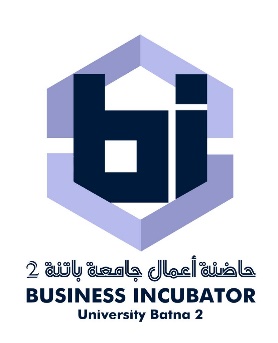 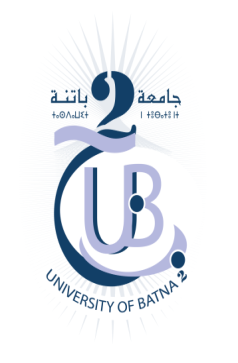 République Algérienne Démocratique et Populaireوزارة التعليم العالي والبحث العلميMinistère de l’Enseignement Supérieur et de la Recherche ScientifiqueFormulaire d’inscription des projets Startup Faculté/Institut: Mathématiques et InformatiqueDépartement: InformatiqueListe des candidats du projet StartupN.B. Le lien de l’inscription du projet sera envoyé au représentant du groupe.NomPrénomAdresse EmailNuméro Tel.Candidat  1 (représentant)Candidat 2Candidat 3Candidat 4Candidat 5Candidat 6Encadrant 1Encadrant 2Co-Encadrant